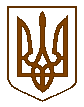 Баришівська  селищна  радаБаришівського  районуКиївської  областіР І Ш Е Н Н Я17.05.2019                                                                                            № ПроектПро виконання Програмисоціально-економічного та культурного розвиткунаселених пунктів Баришівської селищної радиза І квартал 2019 рокуВідповідно до ст. 27 Закону України «Про місцеве самоврядування в Україні», ст. 11 Закону України «Про державне прогнозування та розроблення програм економічного і соціального розвитку України», на підставі рішення селищної ради від 31.01.2019 від 35-04-07 «Про затвердження Програми соціально-економічного та культурного розвитку населених пунктів Баришівської селищної ради на 2019 рік» та рішення селищної ради від 17.04.2019 від 192-09-07 «Про затвердження Програми соціально-економічного та культурного розвитку населених пунктів  Баришівської селищної ради на 2019 рік ( в новій редакції )», заслухавши інформацію про хід виконання Програми соціально-економічного розвитку та культурного розвитку насалених пунктів Баришівської селищної ради за І квартал 2019 року, селищна радав и р і ш и л а:Звіт виконавчого комітету селищної ради  щодо виконання Програми соціально – економічного та культурного розвитку населених пунктів Баришівської селищної ради ( далі – Програма ) за  I квартал  2019 року взяти до відома, ( Додається. )Виконавчому комітету Баришівської селищної ради :2.1. спрямувати зусилля відділів та інших структурних підрозділів органів виконавчої влади на реалізацію основних завдань Програми соціально - економічного та культурного розвитку на 2019 рік, зосередивши увагу на реалізації комплексу заходів, спрямованих на подальше відновлення, стабілізацію та динамічне зростання усіх сфер економіки , що має стати підґрунтям для підвищення рівня розвитку Баришівської об’єднаної територіальної громади;2.2. врахувати інформацію щодо виконання Програми при реалізації заходів Програми соціально-економічного розвитку та культурного розвитку Баришівської селищної ради до кінця 2019 року.3.Контроль за виконанням Програми покласти на постійну комісію селищної ради з питань фінансів, бюджету, планування соціально-економічного розвитку, інвестицій та міжнародного співробітництва..Селищний голова                                                          О.П. Вареніченко